Käsiohjelmatiedot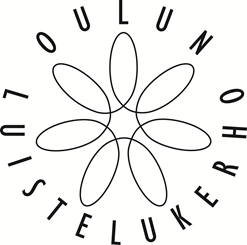     Muodostelmaluistelun kutsukilpailu OuluSynchro             12.1.2019Sarja:
Seura:
Joukkueen nimi:Valmentajat:
Joukkueenjohtaja:Joukkueen keski-ikä 1.7.2018:Ohjelman teema:Merkitkää nimet Etunimi Sukunimi ja erottakaa nimet toisistaan pilkulla. Joukkueen kapteeni merkitään nimen perään sulkeissa (C) ja varakapteeni(t) nimen perään sulkeissa (A). Käsiohjelmatiedot tulevat julkaisuun sellaisenaan.Alarivi vasemmalta:
Keskirivi vasemmalta:
Ylärivi vasemmalta:Kuvasta puuttuu:Tekstitietojen lisäksi käsiohjelmaan tulee joukkuekuva. Kuvan tulee olla sähköpostin liitteenä JPEG-vaakakuva ja sen vähimmäiskoko on 1,5 Mt.